                                                                                بسمه تعالي     فرم داوطلبي شوراي صنفي – رفاهي دانشجويان دانشگاه اراكسال تحصيلي 98-99     مشخصات  فردي:    مشخصات تحصيلي:   شرايط عمومي داوطلب:اعتقاد به نظام مقدس جمهوري اسلامي ايران و التزام عملي به ولايت مطلقه فقيه و قانون اساسي اشتغال به تحصيل تمام وقت در دانشگاه محل فعاليت در يكي از مقاطع كارشناسي پيوسته، كارشناسي ارشد و دكترينداشتن حكم قطعي محكوميت در كميته انضباطيعدم اشتهار به رفتار مغاير با شئون دانشجويي و اخلاقي به تاييد مراجع ذيصلاح درون يا برون دانشگاهيدارا بودن حداقل معدل كل 13 برای دانشجویان کارشناسی و 15 برای کارشناسی ارشد و 17 برای مقطع دکتری و نداشتن مشروطي بيش از يك نيمسال در طول مدت تحصيلنداشتن مسئوليت تشكيلاتي در شوراي مركزي تشكلهاي سياسي و فرهنگي كه از هيات نظارت دانشگاه مجوز فعاليت اخذ مي نمايند.باقي ماندن حداقل دو نيمسال تحصيلي مطابق سنوات متعارف آموزشي( كارشناسي پيوسته 8 نيمسال، ارشد 4 نيمسال، دكتري 9 نيمسال)گذراندن يك  نيمسال تحصيلي براي دانشجويان كارشناسي پيوسته( دانشجويان تحصيلات تكميلي از ابتداي ورود به دانشگاه امكان شركت در انتخابات را دارند.) اينجانب                                 ضمن اعلام داوطلبي خود در انتخابات شوراي صنفي – رفاهي دانشگاه و دارا بودن شرايط فوق و فعاليت در چارچوب آيين نامه شوراي صنفي – رفاهي، تعهد مي نمايم تا در غير اين صورت عواقب آن را پذيرا باشم.                                                                                                                         تاريخ و امضاي دانشجومحل الصاق عكس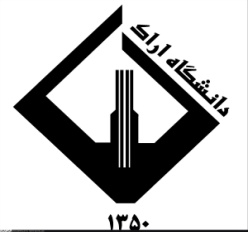 نام:                                                   نام خانوادگي:                                                                   نام پدر:                                                                    شماره شناسنامه:                                                                        شماره ملي:تلفن ثابت:                                                                                شماره همراه:شماره دانشجويي:                                دانشكده:                            مقطع تحصيلي:                          رشته تحصيلي:معدل كل:                           تعداد ترم مشروطي:                   سال ورود به دانشگاه:                          نيمسال اول   نيمسال دوم تاييد آموزش دانشكده: موارد فوق مورد تاييد مي باشد                                                           مهر و امضاء دانشكده